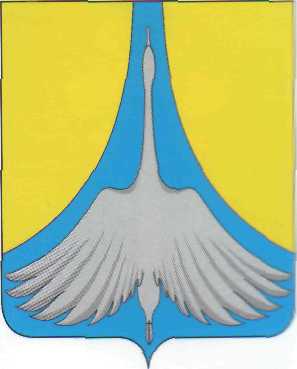 РОССИЙСКАЯ ФЕДЕРАЦИЯАДМИНИСТРАЦИЯ СИМСКОГО ГОРОДСКОГО ПОСЕЛЕНИЯ  АШИНСКОГО МУНИЦИПАЛЬНОГО РАЙОНА		           	            ЧЕЛЯБИНСКОЙ  ОБЛАСТИ		                   П О С Т А Н О В Л Е Н И Е_____________________________________________________________________________От  26.01.2024 г.  № 20 «О внесении изменений в муниципальную  программу«Развитие физической культуры и спорта Симского городского поселения на 2020-2026годы»»	В соответствии с Федеральным законом от 06.10.2003 № 131-ФЗ «Об общих принципах организации местного самоуправления в Российской Федерации», с Бюджетным кодексом Российской Федерации, Уставом Симского городского поселения,   постановлением главы Симского городского поселения от 10.09.2009г. № 195 «О порядке разработки и реализации муниципальных программ», администрация                                               ПОСТАНОВЛЯЕТ:	Внести  в муниципальную  программу  «Развитие физической культуры и спорта Симского городского поселения на 2020-2025годы»», утвержденную постановлением  администрации Симского городского поселения от 28.07.2020г №103 (в редакции постановлений администрации Симского городского поселения от 06.10.2020г. №167, от 06.10.2020г. №168,  от 30.12.2020г №235, от 21.03.2021г.№13, от 20.04.2021г. №88; от 14.10.21г №180, от 14.10.2021г №181; от 20.12.2021г №211, от 02.02.2022 №22, от 21.02.2022г. №43;  от 28.06.2022г №111, от 15.12.2022г №242, от 03.02.2023г №39, от 20.04.2023г №103, от 20.09.2023 №186, от 27.10.2023г. №214)1.1. В Паспорте  Программы слова:Заменить на  слова:1.2. В Программе табл №2 изложить в новой редакции                                                                                                                                       таблица 21.3. .Приложение №1 к Программе изложить в новой  редакции (Приложение №1)Настоящее Постановление вступает в силу со дня его подписания и подлежит  размещению на официальном сайте администрации Симского городского поселения  www.gorodsim.ru в информационно-телекоммуникационной сети "Интернет".Контроль исполнения данного постановления  оставляю за собой.Глава администрации Симского городского поселения                                                                                             Р.Р.ГафаровПриложение №1к постановлению администрации Симского городского поселения от26.01.2024г  №20Приложение №1к муниципальной программе«Развитие физической культуры и спортаСимского городского поселения на 2020-2026годы»МЕРОПРИЯТИЯ,  ОБЪЕМ И ИСТОЧНИКИ ФИНАНСИРОВАНИЯ МУНИЦИПАЛЬНОЙ ПРОГРАММЫОбъемы и источники финансирования Программы:2020год – 2 205,85 тыс.руб.2021год – 18837,2тыс. руб. ОБ- 176,1 тыс.руб. МБ-18661,1 тыс. руб. 2022год – 24026,5тыс. руб. ОБ-2989,3тыс.руб. МБ- 21037,2тыс.руб.2023год – 45316,5 тыс.руб.ОБ-24735,96 тыс.руб. МБ- 20580,5тыс.руб.2024год – 24501,8 тыс. руб ОБ-3295,2 тыс.руб.МБ – 21206,6 тыс. руб.2025год – 43617,7тыс. руб. ОБ -24295,2тыс. руб. МБ- 19322,5тыс.руб.Объемы и источники финансирования Программы:2020год – 2 205,85 тыс.руб.2021год – 18837,2тыс. руб. ОБ- 176,1 тыс.руб. МБ-18661,1 тыс. руб. 2022год – 24026,5тыс. руб. ОБ-2989,3тыс.руб. МБ- 21037,2тыс.руб.2023год – 47764,1 тыс.руб.ОБ-24736 тыс.руб. МБ- 23028,1тыс.руб.2024год – 127971,9 тыс. руб ОБ-102062,1 тыс.руб.МБ – 25909,8 тыс. руб.2025год – 28537,5тыс. руб. ОБ -6062,1тыс. руб. МБ- 22475,4тыс.руб.2026год – 27283,8тыс руб ОБ-6062,1тыс руб МБ – 21221,7тыс руб. №ппНаименование показателей и индикаторовЕд. изм.Значение показателя по годам (индикатора)Значение показателя по годам (индикатора)Значение показателя по годам (индикатора)Значение показателя по годам (индикатора)Значение показателя по годам (индикатора)Значение показателя по годам (индикатора)№ппНаименование показателей и индикаторовЕд. изм.2020 (факт)2021 2022 2023 2024202512345671.Количество приобретенного спортивного инвентаря и оборудованияшт12.Количество привлеченных  инструкторов по хоккею с шайбойЧел.21113.Кол-во детей занимающихся хоккеем с шайбойЧел.161818244.Кол-во взрослого населения занимающихся хоккеем с шайбойЧел.20№ п/пМероприятия , объем и источники финансирования ПрограммыОбъем финансирования Программы, Тыс.руб.Объем финансирования Программы, Тыс.руб.Объем финансирования Программы, Тыс.руб.Объем финансирования Программы, Тыс.руб.Объем финансирования Программы, Тыс.руб.Объем финансирования Программы, Тыс.руб.Объем финансирования Программы, Тыс.руб.№ п/пМероприятия , объем и источники финансирования Программыв том числе по годамв том числе по годамв том числе по годамв том числе по годамв том числе по годамв том числе по годамв том числе по годам№ п/пМероприятия , объем и источники финансирования Программы20202021202220232024202520261235678Программа «Развитие физической  культуры и спорта Симского городского поселения на 2021 -2025 годы», всего, в том числе:2 205,8518837,224026,547764,1127 971,928537,527283,8МБ29,75018661,121037,223026.425890.622475,421221,7ОБ2 176,1176,12989,324737.7102081.36062,16062,11Приобретение и монтаж модульного здания под раздевалку для хоккея с шайбойМБ10ОБ20002Оплата услуг специалистов по организации физкультурно оздоровительной  работыМБ19,7519,7519,7569,5228228228ОБ176,1176,1176,1339.1878.8878.8878.83Расходы на выплаты  персоналу в целях обеспечения выполнения функций учрежденияМБ13112,8414557,9415790.0180811808118081ОБ2813,23398.64902.55183.35183.34Закупка товаров, работ  и услуг для обеспечения нужд учрежденияМБ5084,515836,186139.36871.64166.42912.7ОБ3005Иные мероприятияМБ447623,33680.00710.00ОБ6Капитальный ремонт комплексной спортивной площадки на территории МКУ «СК им.Г.М. Пузикова» г.Сим по адресу: Челябинская область, г.Сим, ул.Кирова д.5МБ347.6ОБ21000.007Поставка и монтаж модульного спортивного сооруженияМБОБ96000.00